VZORČKI ZA ČRTANI ZVEZEK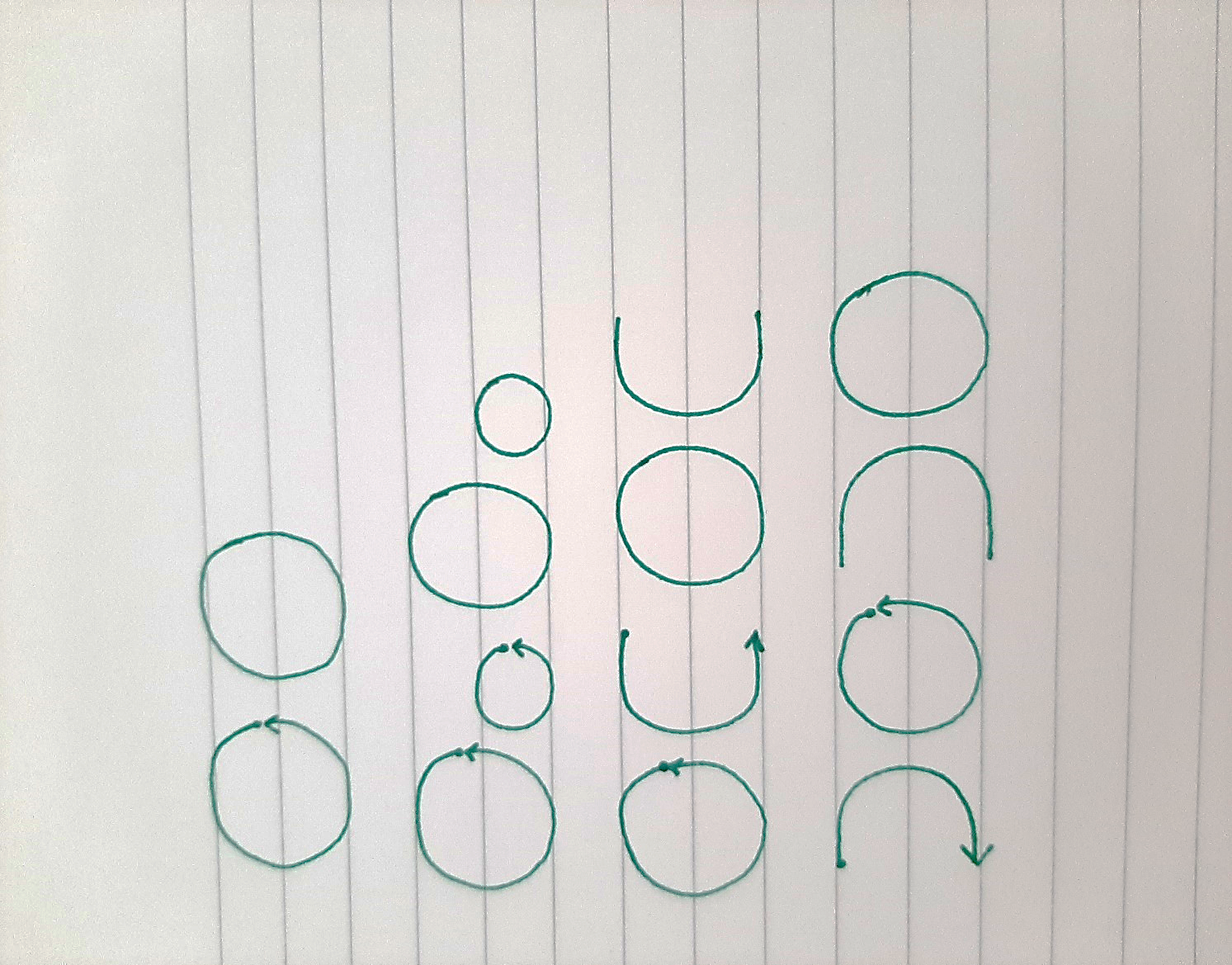 PRAVILEN ZAPIS RAČUNOV V MATEMATIČNI ZVEZEK (sp. naloga iz DZ/26)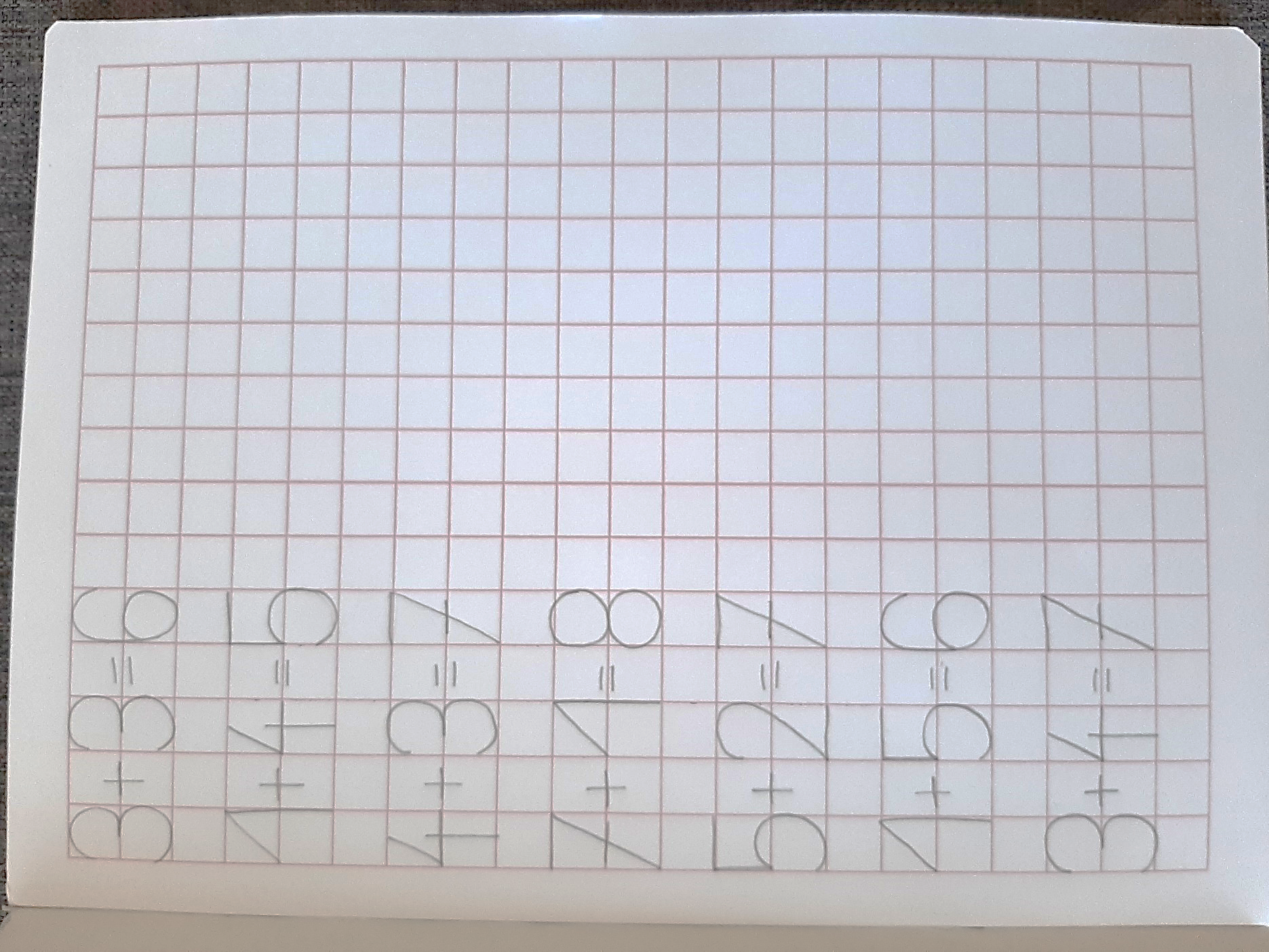 Račune naj otroci zapisujejo tako, kot kaže slika. Ko jim zmanjka prostora, naj nadaljujejo na naslednji strani v zvezku. Naj bodo pozorni tudi na pravilen zapis številk. 